 CHEN YANGPhone: (44)07767727064  Email: Chenyangart@outlook.comWebsite: www.cheyang.infoIns of work: chenyangabbeyEDUCATION Lu Xun Academy of Fine Arts                                                                                                                                                ChinaBachelor’s in digital media art                                                                                                                     Sept.2016-Jun.2020Central Saint Martins                                                                                                                                                                 LondonMaster of Fine Art                                                                                                                                    Sept.2020-Aug.2022EXHIBITION EXPERIENCEGraduation Exhibition Of LU XUN Academy of Amusement                                                                Dalian, China,2019Personal Exhibition; ‘Tongue Dream’                                                                                      Zhengzhou, China,2019Online Interm show, Central Saint Martins; ‘Repetition’                                                                                      London,UK,2020Collection Of Artists Exhibition; Artist documentary                                                                    London, UK,2021Himalayan Art Museum: ‘The desire to repeat’.                                                                                      Shanghai, China,2021Merch print painting work, Lethaby Gallery, Central Saint Martins.                                                                 London, UK,2022The Thin Metal is Going Through My left Ear Hole, LUX Art, UAL; ‘Focus On The Red Point’.                     London, UK,2022Degree show in Central Saint Martins; ‘Mom’s Eyes & Three Chairs’.                                                          London, UK,2022CHEN YANGChen Yang works in sculpture, video, and painting.
She gained her BA in Digital Media Art at Lu Xun Academy of Fine Arts in China graduating in 2020.In 2019,she held her solo exhibition “Trace" in the Art Museum Art Center, Zhengzhou city, Henan Province, China. She was a part of "Infinite focus: a reappraisal of spirit, soul and body in the context of contemporary art exhibition" showing her work ‘Repetition Desire’,
at Shanghai Himalaya Art Museum, China, 2021.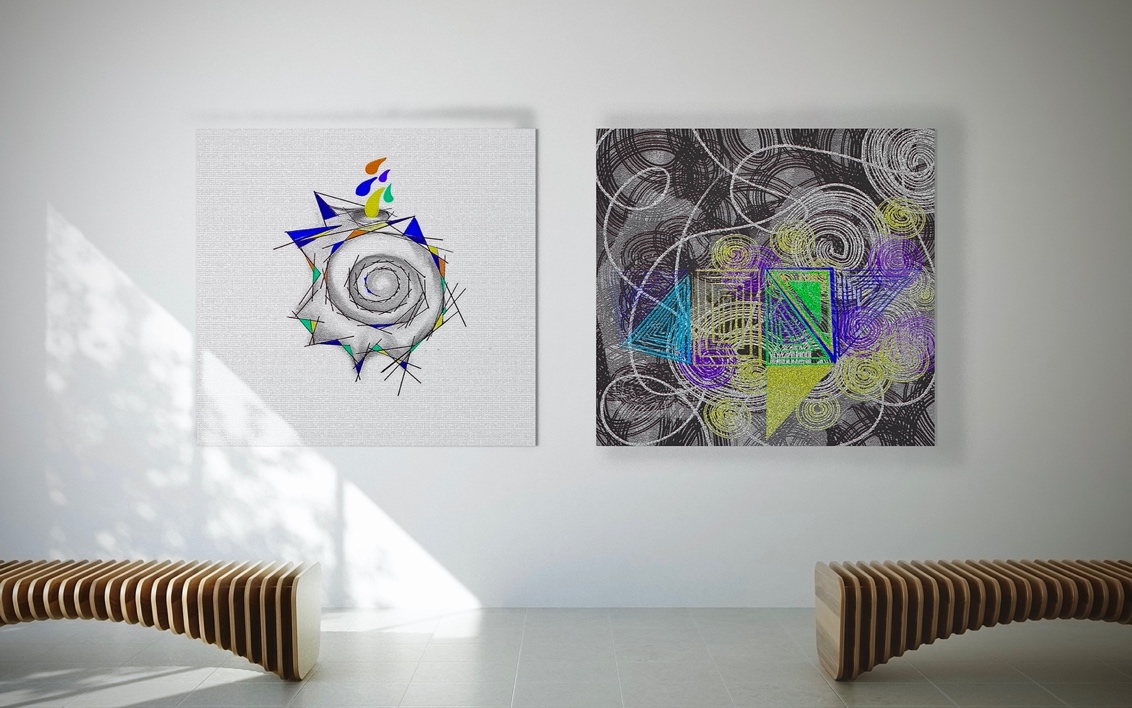 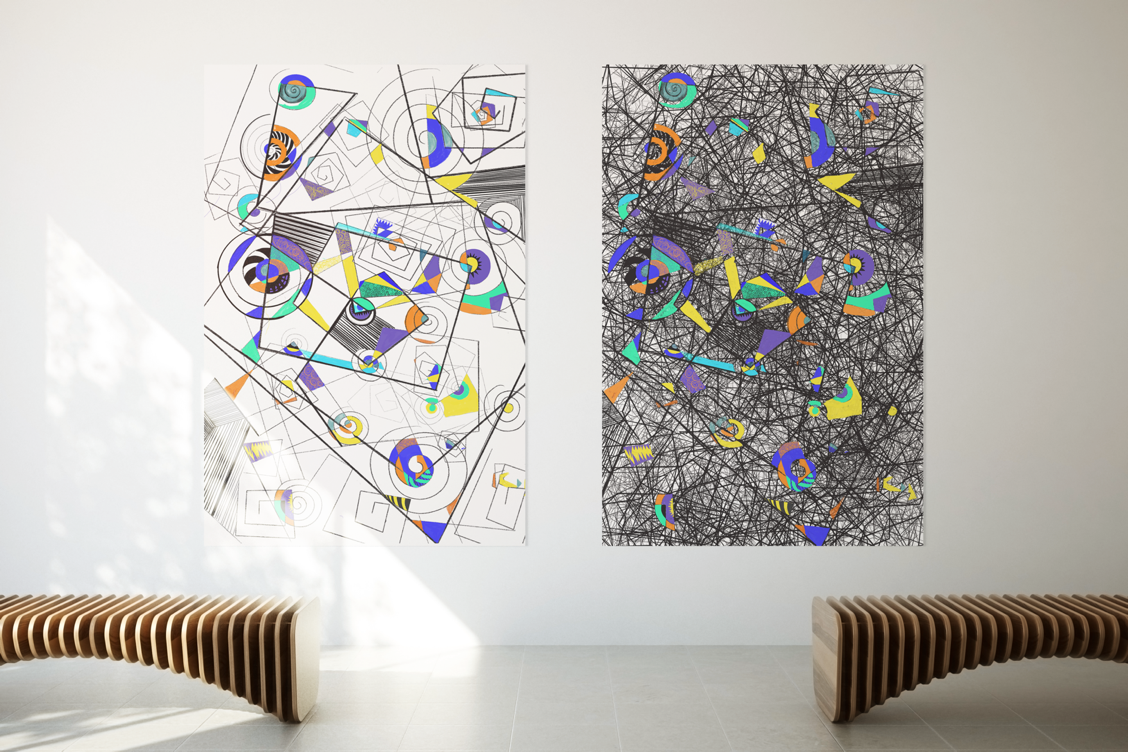 